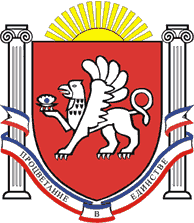 АДМИНИСТРАЦИЯ БЕРЕЗОВСКОГО СЕЛЬСКОГО ПОСЕЛЕНИЯРАЗДОЛЬНЕНСКОГО РАЙОНАРЕСПУБЛИКИ КРЫМПОСТАНОВЛЕНИЕ 09.03.2022 г.                       	  		                                       		№ 53село БерезовкаОб обеспечении первичных мер пожарной безопасности и дополнительных мерах по предупреждению пожаров на территории муниципального образования Березовское сельское поселение Раздольненского района Республики Крым в весенне-летний пожароопасный период 2022 года       В соответствии с Федеральным законом от 06.10. . № 131-ФЗ «Об общих принципах организации местного самоуправления в Российской Федерации», законами Республики Крым от 21.08.2014 № 54-ЗРК «Об основах местного самоуправления в Республике Крым», от 09.12.2014 № 24-ЗРК/2014 «О пожарной безопасности», Постановлением Правительства РФ от 16.09.2020 г. № 1479 «Об утверждении Правил противопожарного режима в Российской Федерации», руководствуясь Уставом муниципального образования Березовское сельское поселение, в целях обеспечения пожарной безопасности в весенне-летний   период 2022 г. на территории Березовского сельского поселенияПОСТАНОВЛЯЮ:1. Ввести с 01.04.2022 года на территории муниципального образования Березовское сельское поселение особый противопожарный режим.2.Утвердить План мероприятий по подготовке и обеспечению пожарной безопасности на территории Березовского сельского поселения в весенне-летний пожароопасный период 2022 года (приложение).3.Руководителям предприятий и учреждений всех форм собственности, расположенных на территории сельского поселения обеспечить:- строгое соблюдение Правил пожарной безопасности и противопожарного режима; - проведение разъяснительных бесед среди работников, учащихся учебных заведений, населения; - своевременное выполнение противопожарных мероприятий, предложенных органами государственного пожарного надзора.4. Руководителям сельскохозяйственных предприятий, организаций всех форм собственности, гражданам, имеющих общую границу с земельными участками, обеспечить соблюдение на территории	требований Правил пожарной безопасности.В этих целях выполнить следующий комплекс противопожарных мероприятий:- произвести очистку территорий от горючего мусора;- провести мероприятия по предупреждению весенних палов сухой травы;- осуществить опашку (противопожарных разрывов) территорий.- обеспечить создание противопожарных минерализованных полос по периметрам населенных пунктов поселения.5.ГУП РК «Вода Крыма» содержать в исправном состоянии источники противопожарного водоснабжения и первичные средства пожаротушения.6. Руководителям объектов, на балансе которых находятся неэксплуатируемые здания, обеспечить их охрану.7. Администрации Березовского сельского поселения подготовить территорию сельского поселения и население к пожароопасному периоду, для чего:- организовать проведение работ по очистке от сгораемого мусора и сухой растительности территории организаций и дворовых территорий жилых домов, придомовой территории;-  усилить проведение агитационно-массовой и разъяснительной работы с населением, в том числе посредством размещения на информационных стендах Березовского сельского поселения наглядной агитации противопожарной направленности, изготовления распространения листовок, проведения собраний с населением, с разъяснением на них требований пожарной безопасности в весенне-летний период;-  на землях общего пользования населенных пунктов Березовского сельского поселения, а также на территориях частных домовладений, расположенных на территориях населенных пунктов, запретить разводить костры, использовать открытый огонь для приготовления пищи вне специально отведенных и оборудованных для этого мест, а также сжигать мусор, траву, листву и иные отходы, материалы или изделия, кроме мест и (или) способов, установленных органами местного самоуправления Березовского сельского поселения;- жителям Березовского сельского поселения освободить пожарные проезды от строительного мусора, скирд, отходов содержания животных (навоза), автотракторной техники, прицепов и других предметов, способствующих возникновению пожаров и мешающих проезду спецтехники.8. Виновных в нарушении настоящего постановления привлекать к административной ответственности в соответствии с действующим законодательством.9. Обнародовать данное постановление на информационных стендах населенных пунктов Березовского сельского поселения и на официальном сайте Администрации Березовского сельского поселения в сети Интернет (http:/berezovkassovet.ru/).10. Настоящее постановление вступает в силу с момента официального обнародования. 11. Контроль за выполнением настоящего постановления оставляю за собой.Председатель Березовского сельскогосовета - глава АдминистрацииБерезовского сельского поселения							А.Б.Назар                                                                             	Приложение к постановлению                                                                                                                                                                                                                                                                                           	Администрации Березовского                                                                             	сельского поселения                                                                             	от 09.03.2022 № 53ПЛАНмероприятий по подготовке и обеспечению пожарной безопасности на территории Березовского сельского поселения в весенне-летний пожароопасный период 2022 года№ п/пМероприятияОтветственныйисполнительСрок исполнения1Организовать среди населения разъяснительную работу по соблюдению правил пожарной безопасностиАдминистрация Березовского сельского поселенияв течении всего периода2Организовать распространение среди населения памяток – листовок по мерам пожарной безопасности в жилом секторе, при проведении подворовых и поквартирных обходовАдминистрация Березовского сельского поселенияв течении всего  периода3Разместить наглядную агитацию по вопросам соблюдения мер пожарной безопасности и необходимых действиях при обнаружении пожараАдминистрация Березовского сельского поселенияв течении всего  периода4Организовать пропаганду мер пожарной безопасности с помощью брошюр, плакатов, информационных листовок на противопожарную тематикуАдминистрация Березовского сельского поселенияРуководители предприятий и организаций, учреждений всех форм собственности в течении всего  периода5Привести территории поселения, предприятий и организаций в пожаробезопасное состояние, убрать сухую траву и мусорАдминистрация Березовского сельского поселенияРуководители предприятий и организаций, учреждений всех форм собственностиапрель-июнь6Привести в надлежащее состояние противопожарное водоснабжение, проезды к зданиям, сооружениям Администрация Березовского сельского поселенияРуководители предприятий и организаций, учреждений всех форм собственности   май- июнь7Принять меры по соблюдению строжайшего противопожарного режима на предприятиях, расположенных в непосредственной близости к массивам с растительностьюРуководители предприятий и организаций, учреждений всех форм собственностииюнь-август8Создать запасы первичных средств пожаротушенияАдминистрация Березовского сельского поселенияРуководители предприятий и организаций, учреждений всех форм собственностииюнь9Проводить обучение населения и работников правилам пожарной безопасностиАдминистрация Березовского сельского поселенияРуководители предприятий и организаций, учреждений всех форм собственностипостоянно10Провести подготовительные мероприятия по приспособлению автотракторной техники для целей пожаротушения и привлечения к ликвидации возможных чрезвычайных ситуаций, пожаровРуководители предприятий, имеющих данную техникуиюнь11Организовать и провести проверки территории и жилого фонда, обратив особое внимание на очистку их от горючих отходов, мусора и сухой травыАдминистрация Березовского сельского поселенияинспекторы (по согласованию)июнь12Провести совместные рейды по проверке чердачных, подвальных и технических помещений жилых домов и принять меры по обеспечению укрепленности входных дверей в указанные помещения, ликвидации притонов, мест нахождения лиц без определенного места жительства и рода занятийАдминистрация Березовского сельского поселенияСотрудники МВДиюнь-август13Организовать и провести проверки мест проживания неблагополучных семей, ведущих социально-опасный образ жизни, одиноких пожилых людей, многодетных семей, иные мероприятия, направленные на профилактику пожаров, происходящих по социальным причинамАдминистрация Березовского сельского поселенияиюнь14Выявлять места несанкционированных свалок на территории сельского поселения и принимать действенные меры по их ликвидации в целях исключения возгораний горючего мусораАдминистрация Березовского сельского поселенияв течении всего  периода